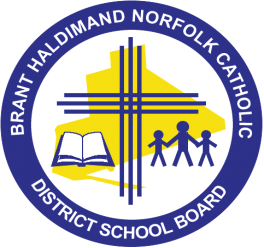 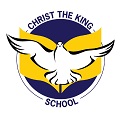      CHRIST THE KING SCHOOL           165 Dufferin Avenue, Brantford, ON N3T 4R4                                                                Telephone (519)759-4211                        SUPPLY LIST FOR SEPTEMBER 2018Dear Parents, below is a list of supplies that your child will need to bring to school on the first day.Junior & Senior Kindergarten1 pair of Runners for Indoor-use only – to be left at school (Velcro or Pull-on types only -  NO LACES for both indoor and outdoor shoes please).  Please print your child’s name on the shoes.1 Backpack to bring home daily papers (labelled with child’s name) Please ensure backpack is large enough to accommodate books, duo tangs, etc.1 box of Kleenex1 box large or x-large heavy duty zip lock bags1 package of Dry Erase Markers1 extra set of clothes to be left at school (shirt, pants, underwear, socks – in a large Zip lock bag approximately 27cm x 27cm labelled with your child’s name1 large bottle hand sanitizerComputer headphones in a large zip lock bag labelled with your child’s name (if they don’t already have one here)1 roll of paper towelsCraft supplies: ie. a variety of sparkles, googly eyes, pipe cleaners, feathers, foam, puff balls, popsicle sticks, glitter glue, tissue paper, buttons, etc.plastic spoonsGrades 1-3Pencil casePencil crayons Pencil sharpener with a lidHB pencils 1 blue pocket folder, 1 yellow pocket folder1 red duo tang, 1 yellow duo tang, 1 green duo tangEraserGlue sticks MarkersCrayons 									   Please turn overScissors                                                                                                         A box of Kleenex Roll of paper towelsLysol wipes	Supply List for Junior (Gr.4-6)Pencil CaseHB PencilsGlue sticksEraserScissorsCalculatorMarkersBlue PensRuler cmLined Binder PaperGeometry Set (Gr.5/6 only)Pencil Crayons & sharpenerA box of KleenexSupply List for Intermediate Gr. 7/8Pencil CaseHB PencilGlue SticksEraser3 ½” Binders & DividersLined Binder PaperBlue or Black PensPencil CrayonsGeometry SetCalculatorMarkersA box of kleenex